Exploration de la dorsale médio-Atlantique par le sous-marin Nautile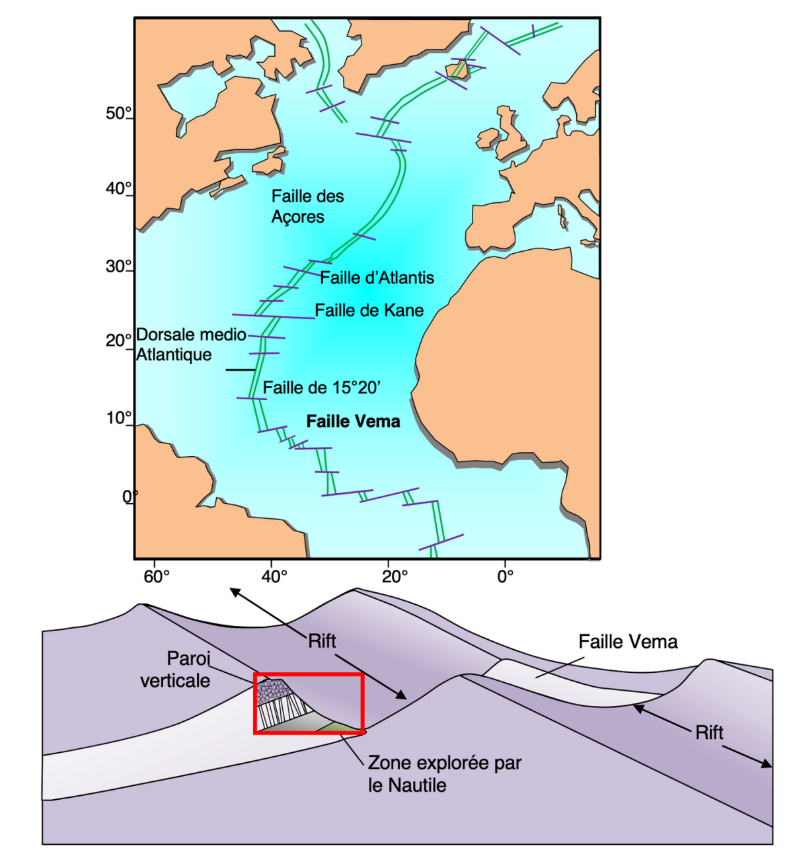 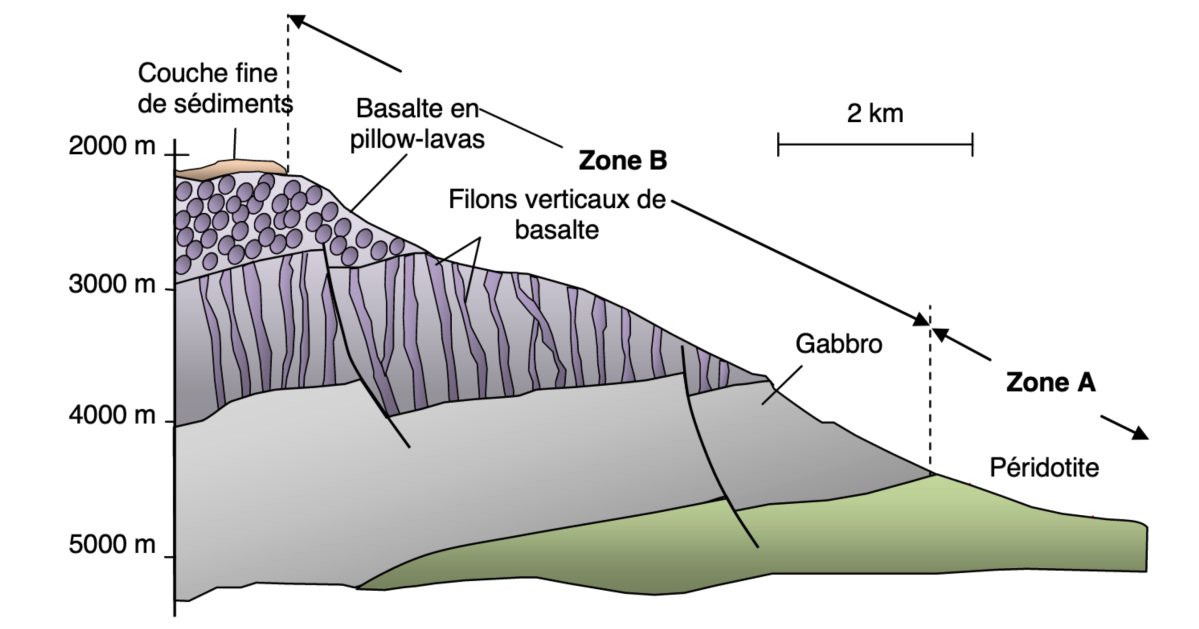 Exploration de la dorsale médio-Atlantique par le sous-marin Nautile